M e s t s k á  č a s ť  B r a t i s l a v a – N o v é  M e s t oMateriál na rokovanieMiestnej rady Dátum 14.06.2022Návrh na schválenie prípadu hodného osobitného zreteľa –  nájom časti pozemku registra „C“ KN parc. č. 5620/11, ostatná plocha, v rozsahu 253 m2, katastrálne územie Vinohrady, evidované na liste vlastníctva č. 2212, ktorý je zverený do správy mestskej časti Bratislava – Nové Mesto pre nájomcu K&K Real estate VI. s.r.o., Panenská 24, Bratislava, 811 03 Bratislava, IČO: 52570070Predkladateľ: 						Materiál obsahuje:Ing. Ignác Olexík, PhD.				prednosta miestneho úradu					Zodpovedný:JUDr. Rastislav Velček vedúci oddelenia právneho,podnikateľských činnosti, evidenciesúpisných čísel a správy pozemkovSpracovateľ:JUDr. Rastislav Velček vedúci oddelenia právneho,podnikateľských činnosti, evidenciesúpisných čísel a správy pozemkovna rokovanie prizvať :zodpovedného a spracovateľaN Á V R H    U Z N E S E N I A: Miestna rada odporúča Miestnemu zastupiteľstvu, schváliť nasledujúce uznesenie :Miestne zastupiteľstvo mestskej časti Bratislava – Nové Mestos c h v a ľ u j enájom časti pozemku registra „C“ KN parc. č. 5620/11, ostatná plocha, v rozsahu cca 253 m2, katastrálne územie Vinohrady, evidované na liste vlastníctva č. 2212, ktorý je zverený do správy mestskej časti Bratislava – Nové Mesto vlastníkom hlavným mestom Slovenskej republiky Bratislava, podľa priloženého zámeru vybudovania 7ks parkovacích miest (ďalej aj „predmet nájmu“); za účelom vybudovania 7 ks parkovacích miest o rozmere 2,5m x 5,0m (šírka, dĺžka); na dobu určitú do 31.07.2032, s možnosťou predĺženia o ďalších 10 rokov (opcia) ; pre žiadateľa : K&K Real estate VI. s.r.o., Panenská 24, Bratislava, 811 03 Bratislava, IČO: 52570070 (ďalej aj „nájomca“); ako prípad hodný osobitného zreteľa podľa § 9a ods. 9 písm. c) zákona 138/1991 Zb. o majetku obcí v znení neskorších predpisov z dôvodu, že:-  	na predmete nájmu nájomca vybuduje 7 ks parkovacích miest, bez toho aby nájomca požadoval akúkoľvek finančnú úhradu zo strany prenajímateľa, pričom recipročne nájomca poskytne počas doby nájmu využívanie svojich 27 parkovacích miest bezplatne obyvateľom najbližšieho okolia v čase od 20:01 – 07:29 počas každého pracovného dňa, a od 20:01-08:30 počas dní pracovného pokoja, čo zlepší možnosti parkovania na Kramároch; za nájomné vo výške: 1 €/m2/ročne (t.j. 253 € ročne za celý predmet nájmu); za podmienky:-	nájomná zmluva bude nájomcom podpísaná v lehote 60 dní odo dňa schválenia uznesenia v miestnom zastupiteľstve; v prípade, ak nájomná zmluva nebude nájomcom v uvedenej lehote podpísaná, uznesenie stráca platnosť- 	nájomca bude zabezpečovať všetku starostlivosť o vybudované parkovacie miesta na predmete nájmu bez akejkoľvek finančnej spoluúčasti prenajímateľa,- 	nájomca poskytne počas doby nájmu využívanie svojich 27 parkovacích miest bezplatne obyvateľom najbližšieho okolia v čase od 20:01 – 07:29 počas každého pracovného dňa, a od 20:01-08:30 počas dní pracovného pokoja, -	s pripomienkami-	bez pripomienokD Ô V O D O V Á   S P R Á VA :Žiadateľ - K&K Real estate VI. s.r.o., Panenská 24, Bratislava, 811 03 Bratislava, IČO: 52570070 (ďalej aj „žiadateľ“) je vlastníkom pozemkov registra „C“ KN č. 5620/30, katastrálne územie Vinohrady, na ktorom je v súčasnosti vybudovaný uzavretý areál v susedstve stavby označenej súpisným číslom 7692 na parcele registra „C“ KN č. 5620/13, katastrálne územie Vinohrady ktorá je vo vlastníctve žiadateľa.Žiadateľ pripravuje rekonštrukciu stavby označenej súpisným číslom 7692 na parcele registra „C“ KN č. 5620/13, katastrálne územie Vinohrady (ďalej aj „stavba“, aj „dom služieb“) a za týmto účelom má záujem o úpravu okolia svojej stavby. Súčasťou domu služieb bude renomovaný potravinový reťazec s ktorým nájomca uzavrie dlhoročnú nájomnú zmluvu. Pôvodný zámer vlastníka budovy – vybudovanie 5 podlažného polyfunkčného domu, vrátane prevažne rezidenčného využitia sa nebude realizovať.V dotyku so stavbou domu služieb je aj parcela registra „C“ KN parc. č. 5620/11, ostatná plocha, v rozsahu 253 m2, katastrálne územie Vinohrady, evidované na liste vlastníctva č. 2212, ktorý je zverený do správy mestskej časti Bratislava – Nové Mesto vlastníkom hlavným mestom Slovenskej republiky Bratislava (ďalej aj „predmet nájmu“) na základe protokolu č. 63/1991 zo dňa 30.09.1991. Presné vymedzenie predmetu nájmu je súčasťou žiadosti žiadateľa zo dňa 25.11.2021.Žiadateľ má záujem o uzavretie nájomnej zmluvy k predmetu nájmu na obdobie 10 rokov za symbolické ročné nájomné vo výške 1€/m2 predmetu nájmu (celkovo ročne 253 €), za účelom vybudovania 7ks parkovacích miest, pričom recipročne nájomca poskytne počas doby nájmu využívanie svojich 27 parkovacích miest bezplatne obyvateľom najbližšieho okolia v čase od 20:01 – 07:29 počas každého pracovného dňa, a od 20:01-08:30 počas dní pracovného pokoja, čo zlepší možnosti parkovania na Kramároch.Mestská časť získa schválením návrhu nájomcu 253 €/každoročne z titulu nájomného a pre obyvateľov v čase od 20:01 – 07:29 počas každého pracovného dňa, a od 20:01-08:30 počas dní pracovného pokoja - 27 parkovacích miest.Prípad hodný osobitného zreteľa navrhuje sa schváliť tak, ako je uvedený v uznesení k tomuto materiálu, t.j.na predmete nájmu nájomca vybuduje 7 ks parkovacích miest, bez toho aby nájomca požadoval akúkoľvek finančnú úhradu zo strany prenajímateľa, pričom recipročne nájomca poskytne počas doby nájmu využívanie svojich 27 parkovacích miest bezplatne obyvateľom najbližšieho okolia v čase od 20:01 – 07:29 počas každého pracovného dňa, a od 20:01-08:30 počas dní pracovného pokoja, čo zlepší možnosti parkovania na Kramároch27 parkovacích miest pre OBYVATEĽOV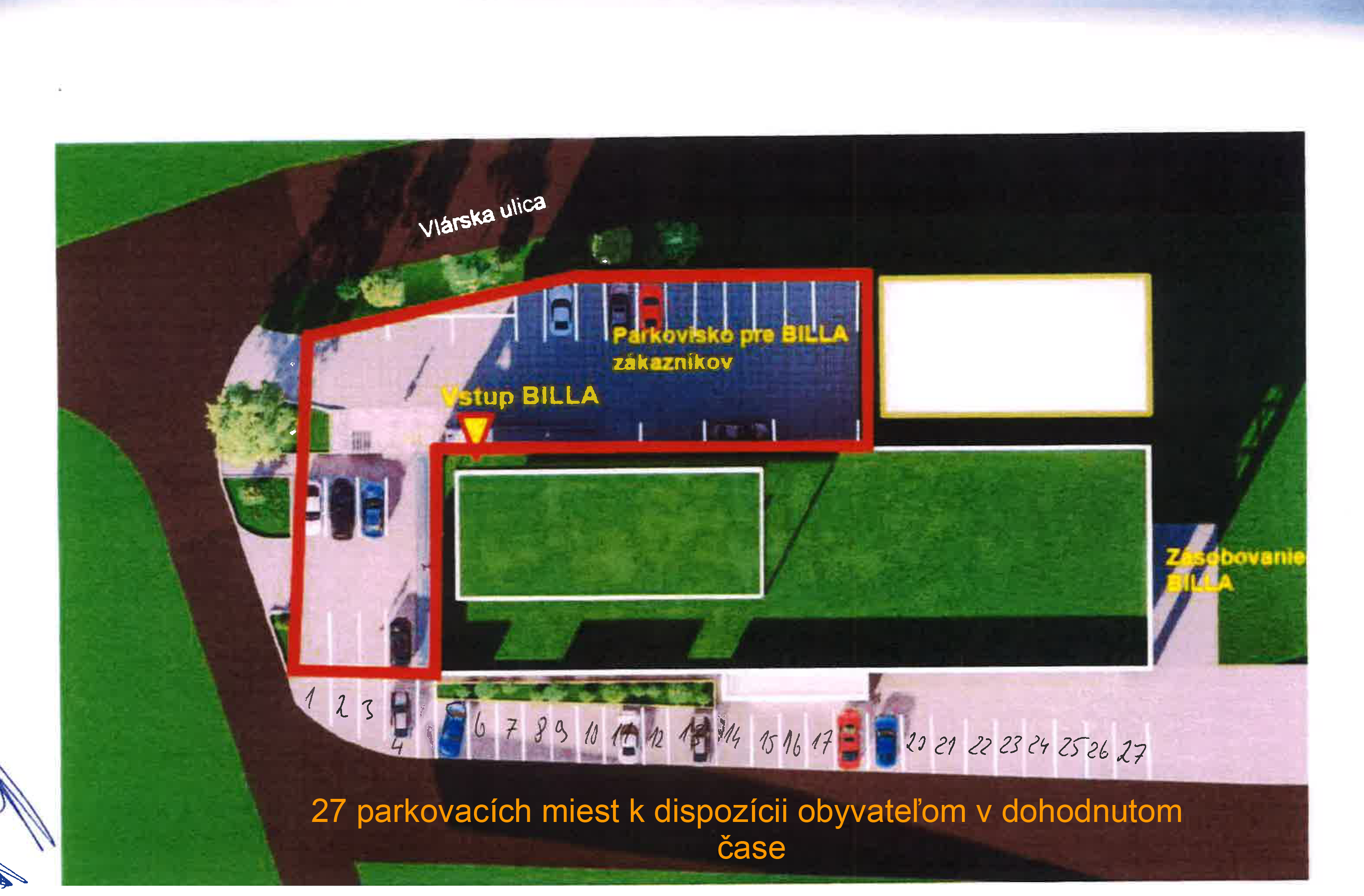 Fotografie pozemku – PREDMET NÁJMU, zo dňa 12.01.2022 :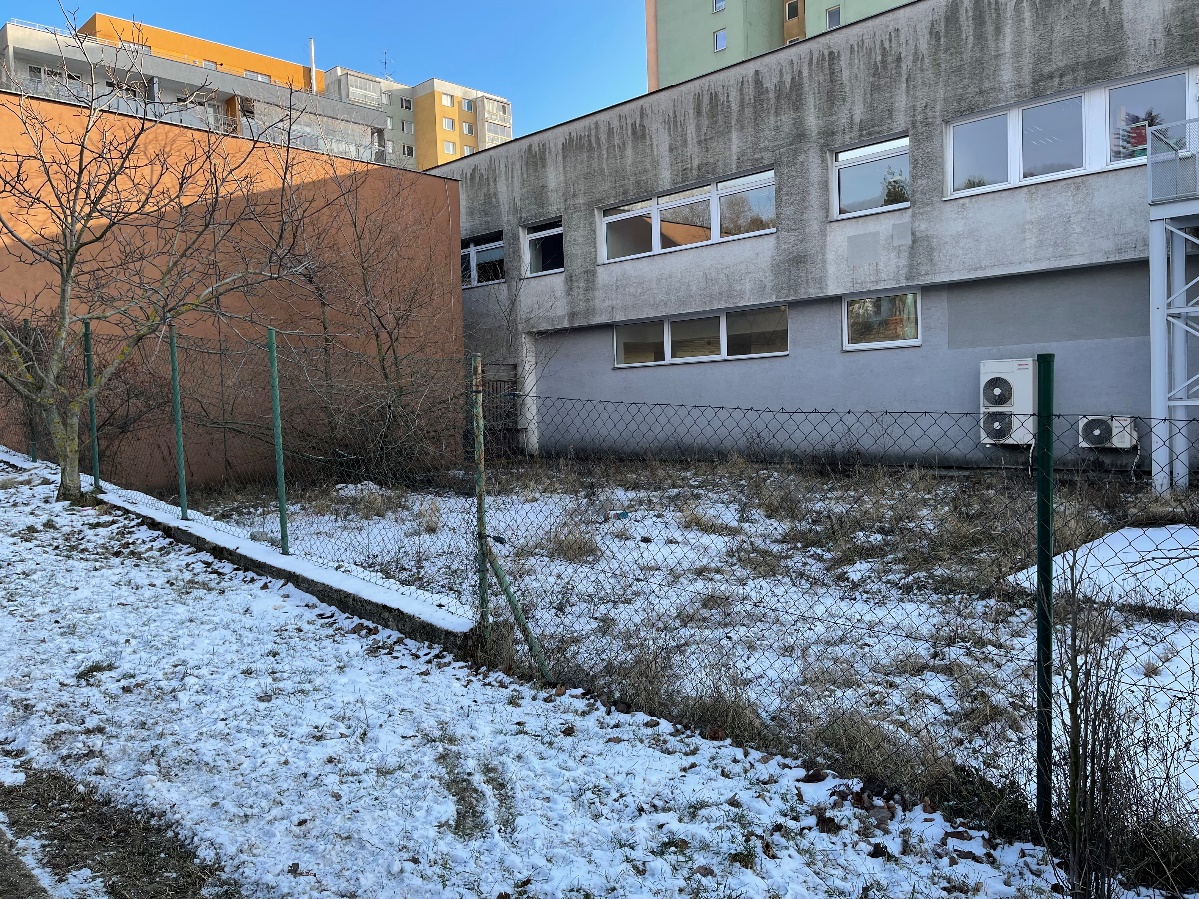   Budova teplárne „Klenová“ a stavby žiadateľa, pohľad zo strany Vlárskej/predmet nájmu – pozemok za plotom/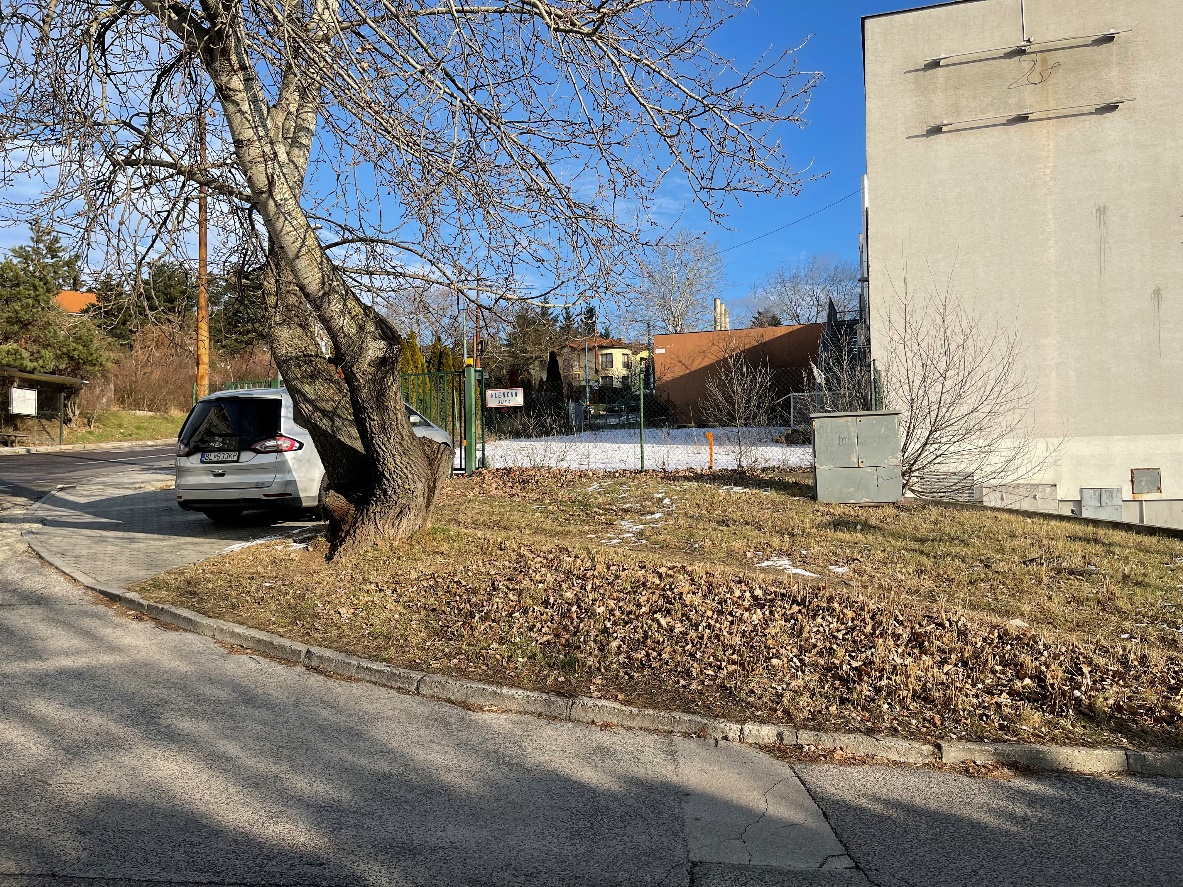 Pozemok žiadateľa a stavba žiadateľa, pohľad zo strany Klenovej Fotografie pozemku – PREDMET NÁJMU zo dňa 11.02.2022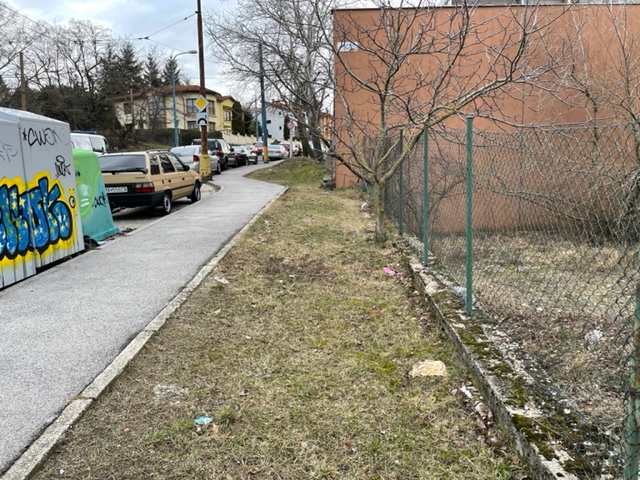 Plocha trávnatej plochy je cca 1 a viac metra nad úrovňou plochy možného parkoviska. 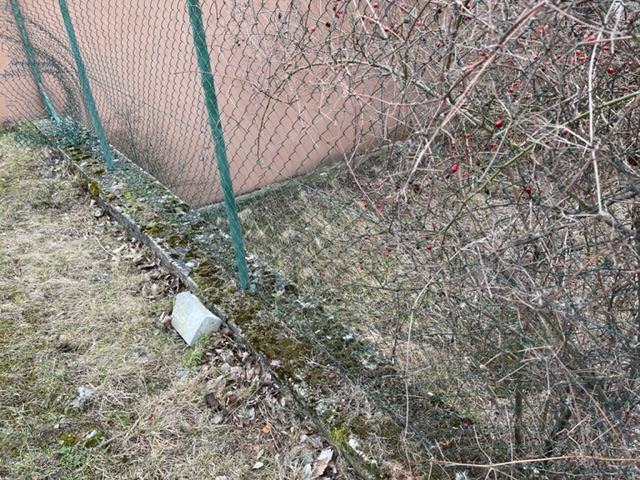 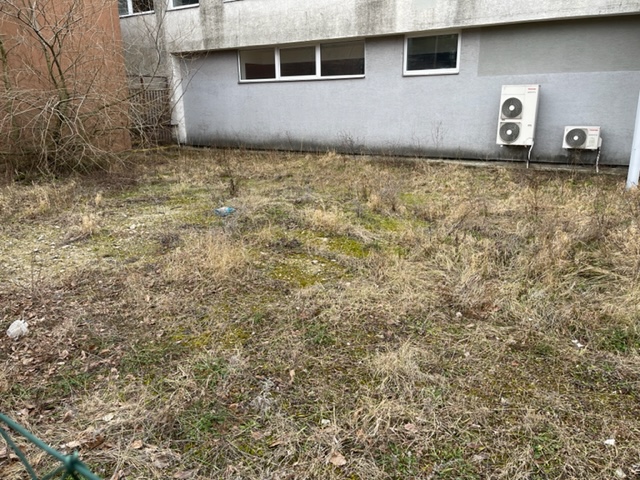 